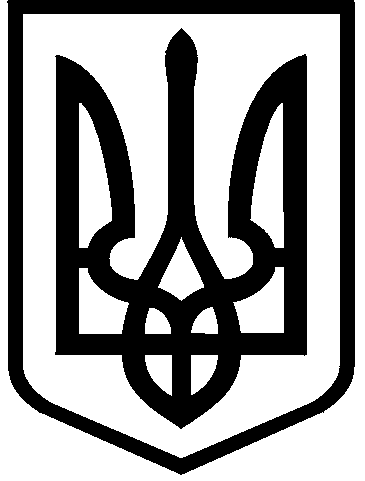 КИЇВСЬКА МІСЬКА РАДАVІІІ СКЛИКАННЯПОСТІЙНА КОМІСІЯ З ПИТАНЬ ОСВІТИ, НАУКИ,СІМ'Ї, МОЛОДІ ТА СПОРТУ  01044,  м. Київ, вул. Хрещатик, 36                                                                                   т./ф. 202-70-58                                                                                                                                                                                                                  Проект                                                                                          22.05.2019 о 10-00                                                                                                       10-й поверх, кім.1017ПОРЯДОК ДЕННИЙ: 1. Про розгляд проекту рішення Київської міської ради «Про надання в постійне користування земельної ділянки управлінню освіти Дарницької районної в місті Києві державної адміністрації для експлуатації та обслуговування будівель і споруд закладу освіти на вул. Санаторній, 5-а у Дарницькому районі міста Києва» (справа А-26685)  (доручення заступника міського голови-секретаря Київської міської ради Прокопіва В.В. №08/231-1508/ПР від  15.04.2019) (доп. управління освіти Дарницької  РДА, Департамент земельних ресурсів).        2. Про розгляд проекту рішення Київської міської ради «Про надання в постійне користування земельної ділянки управлінню освіти Дарницької районної в місті Києві державної адміністрації для експлуатації та обслуговування будівель і споруд закладу освіти на вул. Архітектора Вербицького, 7-а у Дарницькому районі міста Києва» (справа А-26645) (доручення заступника міського голови-секретаря Київської міської ради Прокопіва В.В. №08/231-1543/ПР від  17.04.2019) (доп. управління освіти Дарницької  РДА, Департамент земельних ресурсів). 3. Про розгляд проекту рішення Київської міської ради «Про  надання в постійне користування земельної ділянки управлінню освіти Дарницької районної в місті Києві державної адміністрації для експлуатації та обслуговування будівель і споруд закладу освіти на вул. Вірменській, 7 у Дарницькому районі міста Києва» (справа А-26681) (доручення заступника міського голови-секретаря Київської міської ради Прокопіва В.В. №08/231-1544/ПР від  17.04.2019) (доп. управління освіти Дарницької   РДА, Департамент земельних ресурсів).        4. Про розгляд проекту рішення Київської міської ради «Про надання в постійне користування земельної ділянки управлінню освіти Дарницької районної в місті Києві державної адміністрації для експлуатації та обслуговування будівель і споруд закладу освіти на вул. Архітектора Вербицького, 7 у Дарницькому районі міста Києва» (справа А-26646) (доручення заступника міського голови-секретаря Київської міської ради Прокопіва В.В. №08/231-1546/ПР від  17.04.2019) (доп. управління освіти Дарницької  РДА,  Департамент земельних ресурсів). 5. Про розгляд проекту рішення Київської міської ради «Про   надання в постійне користування земельної ділянки управлінню освіти Дарницької районної в місті Києві державної адміністрації для експлуатації та обслуговування будівель і споруд закладу освіти на вул. Юрія Шевельова, 61 у Дарницькому районі м. Києва» (справа А-25624) (доручення заступника міського голови-секретаря Київської міської ради Прокопіва В.В. №08/231-1548/ПР від 17.04.2019) (доп. управління освіти Дарницької  РДА, Департамент земельних ресурсів).6. Про розгляд проекту рішення Київської міської ради «Про  надання в постійне користування земельної ділянки управлінню освіти Дарницької районної в місті Києві державної адміністрації для експлуатації та обслуговування будівель і споруд закладу освіти на просп. Миколи Бажана, 7-а у Дарницькому районі міста Києва А-25632  (доручення заступника міського голови-секретаря Київської міської ради Прокопіва В.В. №08/231-1731/ПР від 03.05.2019) (доп. управління освіти Дарницької  РДА, Департамент земельних ресурсів).7. Про розгляд проекту рішення Київської міської ради «Про надання в постійне користування земельної ділянки управлінню освіти Дарницької районної в місті Києві державної адміністрації для експлуатації та обслуговування будівель і споруд закладу освіти на вул. Архітектора Вербицького, 9-і у Дарницькому районі міста Києва» (справа А-26652)   (доручення заступника міського голови-секретаря Київської міської ради Прокопіва В.В. №08/231-1732/ПР від 03.05.2019) (доп. управління освіти Дарницької  РДА, Департамент земельних ресурсів).8. Про розгляд проекту рішення Київської міської ради «Про надання УПРАВЛІННЮ ОСВІТИ ТА ІННОВАЦІЙНОГО РОЗВИТКУ ПЕЧЕРСЬКОЇ РАЙОННОЇ В МІСТІ КИЄВІ ДЕРЖАВНОЇ АДМІНІСТРАЦІЇ в постійне користування земельної ділянки для експлуатації та обслуговування будівель закладу освіти на вул. Івана Кудрі, 22-А у Печерському районі міста Києва» (справа А-26091)  (доручення заступника міського голови-секретаря Київської міської ради Прокопіва В.В. №08/231-1549/ПР від  17.04.2019) (доп. управління освіти Печерської  РДА, Департамент земельних ресурсів).9. Про розгляд проекту рішення Київської міської ради «Про надання УПРАВЛІННЮ ОСВІТИ ТА ІННОВАЦІЙНОГО РОЗВИТКУ ПЕЧЕРСЬКОЇ РАЙОННОЇ В МІСТІ КИЄВІ ДЕРЖАВНОЇ АДМІНІСТРАЦІЇ в постійне користування земельної ділянки для експлуатації та обслуговування будівель закладу освіти на вул. Чигоріна, 61 у Печерському районі міста Києва» (справа А-26273) (доручення заступника міського голови-секретаря Київської міської ради Прокопіва В.В. №08/231-1557/ПР від  18.04.2019) (доп. управління освіти Печерської  РДА, Департамент земельних ресурсів).10. Про розгляд проекту рішення Київської міської ради «Про надання управлінню освіти Голосіївської районної в місті Києві державної адміністрації в постійне користування земельної ділянки для експлуатації та обслуговування будівель і споруд закладу освіти на вул. Сім’ї Прахових, 13 у Голосіївському районі міста Києва» (справа А-26848)  (доручення заступника міського голови-секретаря Київської міської ради Прокопіва В.В. №08/231-1542/ПР від  17.04.2019) (доп. управління освіти Голосіївської  РДА, Департамент земельних ресурсів). 11. Про розгляд проекту рішення Київської міської ради «Про надання управлінню освіти Солом'янської районної в місті Києві державної адміністрації в постійне користування земельної ділянки для експлуатації та обслуговування будівель та споруд закладу освіти на вул. Каменярів, 32 у Солом’янському районі міста Києва» (справа А-26581)  (доручення заступника міського голови-секретаря Київської міської ради Прокопіва В.В. №08/231-1545/ПР від  17.04.2019) (доп. управління освіти Солом ’янської  РДА, Департамент земельних ресурсів).12. Про розгляд проекту рішення Київської міської ради «Про надання управлінню освіти Солом'янської районної в місті Києві державної адміністрації в постійне користування земельної ділянки для експлуатації та обслуговування будівель та споруд закладу освіти на вул. Ушинського, 15 у Солом’янському районі міста Києва» (справа А-26747) (доручення заступника міського голови-секретаря Київської міської ради Прокопіва В.В. №08/231-1751/ПР від  03.05.2019) (доп. управління освіти Солом ’янської  РДА, Департамент земельних ресурсів).13. Про розгляд проекту рішення Київської міської ради «Про надання управлінню освіти Солом'янської районної в місті Києві державної адміністрації в постійне користування земельної ділянки для експлуатації та обслуговування будівель та споруд закладу освіти на вул. Зеленій, 12 у Солом’янському районі міста Києва А-26579 (доручення заступника міського голови-секретаря Київської міської ради Прокопіва В.В. №08/231-1729/ПР від  03.05.2019) (доп. управління освіти Солом ’янської  РДА, Департамент земельних ресурсів).14. Про розгляд проекту рішення Київської міської ради «Про надання управлінню освіти Солом'янської районної в місті Києві державної адміністрації в постійне користування земельної ділянки для експлуатації та обслуговування будівель та споруд закладу освіти на вул. Ушинського, 15 у Солом’янському районі міста Києва» (справа А-26743) (доручення заступника міського голови-секретаря Київської міської ради Прокопіва В.В. №08/231-1730/ПР від  03.05.2019) (доп. управління освіти Солом ’янської  РДА, Департамент земельних ресурсів).15. Про розгляд проекту рішення Київської міської ради «Про надання управлінню освіти Солом'янської районної в місті Києві державної адміністрації в постійне користування земельної ділянки для експлуатації та обслуговування будівель та споруд закладу освіти на вул. Златопільській, 3-а у Солом’янському районі міста Києва» (справа А-26746)  (доручення заступника міського голови-секретаря Київської міської ради Прокопіва В.В. №08/231-1733/ПР від  03.05.2019) (доп. управління освіти Солом ’янської  РДА, Департамент земельних ресурсів).16. Про розгляд проекту рішення Київської міської ради «Про надання управлінню освіти Солом'янської районної в місті Києві державної адміністрації в постійне користування земельної ділянки для експлуатації та обслуговування будівель та споруд закладу освіти на вул. Кавказькій, 13-А у Солом’янському районі міста Києва» (справа А-26642)  (доручення заступника міського голови-секретаря Київської міської ради Прокопіва В.В. №08/231-1734/ПР від  03.05.2019) (доп. управління освіти Солом’янської  РДА, Департамент земельних ресурсів).17. Про розгляд проекту рішення Київської міської ради «Про надання управлінню освіти Солом'янської районної в місті Києві державної адміністрації в постійне користування земельної ділянки для експлуатації та обслуговування будівель та споруд закладу освіти у пров. Машинобудівному, 24 у Солом’янському районі міста Києва» (справа А-26515)  (доручення заступника міського голови-секретаря Київської міської ради Прокопіва В.В. №08/231-1735/ПР від  03.05.2019) (доп. управління освіти Солом ’янської  РДА, Департамент земельних ресурсів).18. Про розгляд проекту рішення Київської міської ради «Про надання в постійне користування земельної ділянки управлінню освіти Шевченківської районної в місті Києві державної адміністрації для експлуатації та обслуговування будівель і споруд закладу освіти на вул. Бориса Житкова, 7-б у Шевченківському районі міста Києва» (справа А-23620)  (доручення заступника міського голови-секретаря Київської міської ради Прокопіва В.В. №08/231-1547/ПР від  17.04.2019) (доп. управління освіти Шевченківської   РДА, Департамент земельних ресурсів).19. Про розгляд проекту рішення Київської міської ради «Про надання в постійне користування управлінню освіти, молоді та спорту Святошинської районної в місті Києві державної адміністрації земельної ділянки для експлуатації та обслуговування будівель і споруд закладу освіти на вул. Жолудєва, 6-г у Святошинському районі міста Києва» (справа А-26904)  (доручення заступника міського голови-секретаря Київської міської ради Прокопіва В.В. №08/231-1607/ПР від  02.05.2019) (доп. управління освіти Святошинської  РДА, Департамент земельних ресурсів).20. Про розгляд проекту рішення Київської міської ради «Про  надання в постійне користування управлінню освіти, молоді та спорту Святошинської районної в місті Києві державної адміністрації земельної ділянки для експлуатації та обслуговування будівель і споруд закладу освіти на вул. Зодчих, 64-а у Святошинському районі міста Києва» (справа А-26709)  (доручення заступника міського голови-секретаря Київської міської ради Прокопіва В.В. №08/231-1608/ПР від  02.05.2019) (доп. управління освіти Святошинської  РДА, Департамент земельних ресурсів). 21. Про розгляд проекту рішення Київської міської ради «Про  надання в постійне користування управлінню освіти, молоді та спорту Святошинської районної в місті Києві державної адміністрації земельної ділянки для експлуатації та обслуговування будівель і споруд закладу освіти на вул. Жмеринській, 20 у Святошинському районі міста Києва» (справа А-26896) (доручення заступника міського голови-секретаря Київської міської ради Прокопіва В.В. №08/231-1609/ПР від  02.05.2019) (доп. управління освіти Святошинської  РДА, Департамент земельних ресурсів). 22. Про розгляд проекту рішення Київської міської ради «Про надання в постійне користування управлінню освіти, молоді та спорту Святошинської районної в місті Києві державної адміністрації земельної ділянки для експлуатації та обслуговування будівель і споруд закладу освіти на бульв. Кольцова, 7-б у Святошинському районі міста Києва» (справа А-26708)  (доручення заступника міського голови-секретаря Київської міської ради Прокопіва В.В. №08/231-1619/ПР від  02.05.2019) (доп. управління освіти Святошинської   РДА, Департамент земельних ресурсів). 23. Про розгляд проекту рішення Київської міської ради «Про  надання в постійне користування управлінню освіти, молоді та спорту Святошинської районної в місті Києві державної адміністрації земельної ділянки для експлуатації та обслуговування будівель і споруд закладу освіти на вул. Жмеринській, 8 у Святошинському районі міста Києва» (справа А-26900)  (доручення заступника міського голови-секретаря Київської міської ради Прокопіва В.В. №08/231-1620/ПР від  02.05.2019) (доп. управління освіти Святошинської  РДА, Департамент земельних ресурсів). 24. Про розгляд проекту рішення Київської міської ради «Про надання в постійне користування управлінню освіти, молоді та спорту Святошинської районної в місті Києві державної адміністрації земельної ділянки для експлуатації та обслуговування будівель і споруд закладу освіти на вул. Академіка Булаховського, 28-А у Святошинському районі міста Києва» (справа А-26901)  (доручення заступника міського голови-секретаря Київської міської ради Прокопіва В.В. №08/231-1621/ПР від  02.05.2019) (доп. управління освіти Святошинської  РДА, Департамент земельних ресурсів). 25. Про розгляд проекту рішення Київської міської ради «Про надання в постійне користування управлінню освіти, молоді та спорту Святошинської районної в місті Києві державної адміністрації земельної ділянки для експлуатації та обслуговування будівель і споруд закладу освіти на бульв. Ромена Роллана, 4а у Святошинському районі міста Києва» (справа А-26898) (доручення заступника міського голови-секретаря Київської міської ради Прокопіва В.В. №08/231-1622/ПР від  02.05.2019) (доп. управління освіти Святошинської   РДА, Департамент земельних ресурсів). 26. Про розгляд проекту рішення Київської міської ради «Про надання в постійне користування управлінню освіти, молоді та спорту Святошинської районної в місті Києві державної адміністрації земельної ділянки для експлуатації та обслуговування будівель і споруд закладу освіти на вул. Чорнобильській, 19-а у Святошинському районі міста Києва» (справа А-26897)  (доручення заступника міського голови-секретаря Київської міської ради Прокопіва В.В. №08/231-1623/ПР від  02.05.2019) (доп. управління освіти Святошинської РДА, Департамент земельних ресурсів). 27.  Про розгляд проекту рішення Київської міської ради «Про  надання в постійне користування управлінню освіти, молоді та спорту Святошинської районної в місті Києві державної адміністрації земельної ділянки для експлуатації та обслуговування будівель і споруд закладу освіти на вул. Академіка Доброхотова, 1-б у Святошинському районі міста Києва» (справа А-26902) (доручення заступника міського голови-секретаря Київської міської ради Прокопіва В.В. №08/231-1624/ПР від  02.05.2019) (доп. управління освіти Святошинської   РДА, Департамент земельних ресурсів).28. Про розгляд проекту рішення Київської міської ради «Про надання дозволу на розроблення проекту землеустрою щодо відведення в постійне користування земельної ділянки Інституту теоретичної фізики ім. М.М.Боголюбова Національної академії наук України на вул. Метрологічній, 14б у Голосіївському районі м. Києва для будівництва та обслуговування будівель та споруд наукових установ» (справа К-30820) (доручення заступника міського голови-секретаря Київської міської ради Прокопіва В.В. №08/231-1774/ПР від  06.05.2019) (доп. Департамент земельних ресурсів, представники Інституту). 29. Про розгляд проекту рішення Київської міської ради «Про створення комунального закладу «Заклад дошкільної освіти (ясла-садок) № 497 Святошинського району м. Києва» (доручення заступника міського голови-секретаря Київської міської ради Прокопіва В.В. №08/231-1784/ПР від  07.05.2019) (доп.Святошинська РДА, Департамент освіти і науки).30. Про розгляд проекту рішення Київської міської ради «Про зміну типу та найменування Санаторної школи-інтернату І-ІІ ступенів № 20 Шевченківського району м. Києва на Санаторну школу І-ІІ ступенів №20 Шевченківського району м. Києва  (доручення заступника міського голови-секретаря Київської міської ради Прокопіва В.В. №08/231-1416/ПР від  11.04.2019) (доп. Шевченківська РДА, управління освіти Шевченківської  РДА,  Департамент освіти і науки). 31. Про розгляд проекту рішення Київської міської ради «Про передачу в оренду нежитлових приміщень комунальної власності територіальної громади міста Києва єдиному претенденту на право оренди (вул. Кошиця Олександра, 6, Дарницький район) (доручення заступника міського голови-секретаря Київської міської ради Прокопіва В.В. №08/231-1524/ПР від  02.05.2019) (доп. Департамент комунальної власності,  Дарницька РДА, управління освіти Дарницької РДА).32. Про розгляд проекту рішення Київської міської ради «Про внесення змін та доповнень до деяких рішень Київської міської ради щодо прийняття у комунальну власність територіальної громади міста Києва відомчих дитячих дошкільних закладів (доручення заступника міського голови-секретаря Київської міської ради Прокопіва В.В. №08/231-1778/ПР від  06.05.2019) (доп. Павлик В.А., Департамент комунальної власності, Дарницька РДА).33. Про розгляд звернення ректора Київського університету імені Бориса Грінченка В.Огнев’юка  щодо вирішення питання орендної ставки для розміщення їдалень, буфетів для ТОВ «Віра-Конті-Прем’єр» (доп. Огнев’юк В.О., Департамент комунальної власності).34. Про розгляд проекту рішення Київської міської ради «Про  порушення перед Головою Верховної Ради України клопотання про нагородження Грамотою Верховної Ради України Пархоменко Ірини Миколаївни» (доручення заступника міського голови-секретаря Київської міської ради Прокопіва В.В. №08/231-1592/ПР від  26.04.2019) (доп. Департамент освіти і науки, директор Київського Палацу дітей та юнацтва).35. Про розгляд проекту рішення Київської міської ради «Про  порушення перед Головою Верховної Ради України клопотання про нагородження Почесною грамотою Верховної Ради України Толмачова Рубена Владиславовича   (доручення заступника міського голови-секретаря Київської міської ради Прокопіва В.В. №08/231-1593/ПР від  26.04.2019) (доп. Департамент освіти і науки,  директор Київського Палацу дітей та юнацтва ). 36. Про розгляд  місцевої ініціативи «Щодо надання доручення виконавчому органу Київської міської ради (КМДА) здійснити у строк до 31.12.2020 року організаційно-правові заходи щодо будівництва загальноосвітньої школи на 1080 учнів, початкової школи на 360 учнів, дитячого садочка на 280 учнів та школи мистецтв у 2-му мікрорайоні житлового масиву Позняки» (доручення заступника міського голови-секретаря Київської міської ради Прокопіва В.В. №08/9659 від  02.05.2019) (доп. заявники, Департамент освіти і науки, управління освіти Дарницької   РДА, Дарницька РДА, Департамент земельних ресурсів, Департамент містобудування та архітектури, Департамент фінансів, Департамент будівництва та житлового забезпечення).37.  Про розгляд звернення депутата Київської міської ради Ю.Лобан щодо сприяння збереження закладу дошкільної освіти за адресою: вул. Драгоманова, 1В у Дарницькому районі м. Києва (доп. Лобан Ю.М.).38.  Про розгляд звернення депутата Київської міської ради О.Гончарова щодо обладнання відповідними заходами безпеки дорожнього руху ділянок доріг, які знаходяться біля закладів освіти (доп. Гончаров О.В., Департамент транспортної інфраструктури, КП «Центр організації дорожнього руху», Странніков А.М.)39. Про розгляд звернення голови правління Київської міської федерації велосипедного спорту С.Мухомора щодо створення комісії по перевірці діяльності керівництва Київського велотреку та доцільності передачі його до відання Шевченківської РДА (доп. заявник, Департамент молоді та спорту, Шевченківська РДА).40. Про розгляд колективного звернення батьків вихованців спеціалізованої школи І-ІІІ ступенів з поглибленим вивченням української мови та літератури № 273 міста Києва щодо покращення умов навчання у закладі освіти (доп. заявники, Департамент освіти і науки, Голосіївська РДА,  управління освіти Голосіївської РДА, директор).41. Про розгляд звернення гр. Бігун Ю.Г. щодо забезпечення житлом багатодітних сімей, які мають п’ять і більше дітей та виховують дитину інваліда (доп. заявник, Департамент будівництва та житлового забезпечення, Департамент соціальної політики, Дніпровська РДА).42. Різне.Голова комісії                                                                       Ганна СТАРОСТЕНКО